Министерство образования Московской области Государственное бюджетное профессиональноеобразовательное учреждение Московской области «Воскресенский колледж»Методические  рекомендации по	выполнению  выпускной квалификационной ботыдля студентов специальности19.02.10  «Технология продукции общественного  питания»Воскресенск2019Составил: Маслова Ю.А. – мастер производственного обучения первой категории ГБПОУ МО «Воскресенский колледж»Дюмина З.М. – преподаватель высшей категории  ГБПОУ МО «Воскресенский колледж»Рецензенты:Н.В.Башкина  - Генеральный директор ООО «Хуторок»  Рассмотрена на заседании ПЦК БиотехнологииПротокол № ______ от ________________2019 г.Председатель предметной цикловой комиссии  _____________/Ю.А. МасловаСодержаниеОбщие положения………………………………………………………   3Государственная экзаменационная комиссия………………………….5Преддипломная практика……………………………………………….  7Тематика выпускной  квалификационной работы…………………….7Структура и содержание выпускной квалификационной работы………8Список использованных источников………………………………...27Рецензирование выпускной  квалификационной работы……………………………………………………………………32Подготовка к защите выпускной квалификационной работы……….34Порядок защиты выпускной квалификационной работы……………...36Приложения………………………………………………………………. 3831. ОБЩИЕ ПОЛОЖЕНИЯ.Учебным планом специальности 19.02.10	Технология	продукции общественного	питания предусматривается дипломная работа – выпускная квалификационная работа студента выпускного курса.Выпускная квалификационная работа является завершающим этапом обучения студентов в колледже. Выпускная квалификационная работа выполняется в соответствии с требованиями Федерального государственного образовательного стандарта (ФГОС) при получении студентами квалификации специалиста и является показателем уровня освоения выпускником требований общих и профессиональных компетенций. Выпускная квалификационная работа представляет собой самостоятельную работу, целями и задачами которой являются:систематизация, закрепление и расширение теоретических знаний по специальности и их практическое применение в процессе её написания при решении конкретных профессиональных задач;развитие навыков ведения самостоятельной работы и овладение методикой исследования и экспериментирования при решении разрабатываемых в дипломной работе вопросов;выяснение подготовленности студентов к самостоятельной работе в современных условиях.Выпускная квалификационная работа должна подтверждать соотв-ветствие уровня подготовки выпускника, его знаний, умений и навыков (компетенции), полученных в процессе обучения, требованиям ФГОС и квалификационной 	характеристики	специальности,	выявлять	степениподготовленности студента к работе по специальности.Нормативную правовую базу разработки Положения о выпускной квалификационной работе  (далее - ВКР) составляют;- Федеральный закон от 29 декабря 2012 г. № 263-ФЗ "Об образовании в Российской Федерации";- Порядок проведения государственной итоговой аттестации по образовательным программам среднего профессионального образования, утвержденным приказом Министерства образования и науки Российской Федерации от 16 августа 2013 г. №  968;- Федеральные государственные образовательные стандарты (далее - ФГОС) по программам среднего профессионального образования (далее - СПО);- Порядок организации и осуществления образовательной деятельности по образовательным программам среднего профессионального образования, утвержденным приказом Министерства образования и науки Российской Федерации от 14 июня 2013 г. № 464.Данная методическая разработка составлена с целью ознакомления студента с порядком написания, оформления, защиты выпускной квалификационной работы и призвана облегчить труд студента.Выполнение выпускной квалификационной работы по специальности включает следующие этапы:1.Определение и закрепление приказом учебного заведения объекта преддипломной практики;2.	Выбор	и	утверждение	темы	и	задания	на	выпускнуюквалификационную работу, составление плана работы.Сбор  и  анализ  практического  материала  на  предприятиях  питанияразличных организационно-правовых форм собственности и других организациях, в зависимости от темы исследования.Защита отчета по преддипломной практике.5.Подбор и изучение литературных источников, ознакомление с законодательными актами, нормативными документами и другими источниками, относящимися к теме выпускной квалификационной работы.6. Проведение исследовательской части работы, экспериментальной проработки различных видов кулинарной продукции с использованием новых видов сырья и современных технологий           7. Написание и оформление  выпускной квалификационной  работы.     8. Обработка  замечаний  руководителя  выпускной  квалификационнойработы.9.Рецензирование выпускной квалификационной  работы.10.Защита	выпускной	квалификационной	работы	на	заседанииГосударственной аттестационной комиссии.Студенту необходимо  в  период  до  начала  преддипломной  практикиопределить тему выпускной квалификационной	работы	и	утвердить её вустановленном	порядке,	в	противном	случае	колледж	имеет	право	непринимать отчет о прохождении преддипломной практики.Студент, не прошедший преддипломную практику не допускается до государственной итоговой аттестации.Студент несет персональную ответственность  за:выполнение календарного плана написания выпускной квалификационной работы; - самостоятельность выполнения выпускной квалификационной работы;-достоверность данных и результатов, представленных в выпускной квалификационной работе;соответствие   оформления,   структуры   и   содержания    выпускнойквалификационной работы требованиям, изложенным в методических рекомендациях по её выполнению;соответствие представленных   комиссии электронных версий (выпускной квалификационной работы,   презентационных   материалов, доклада)бумажным версиям документов; -   исправление   недостатков   в   выпускной   квалификационной работе, выявленных научным   руководителем   и  консультантом выпускной квалификационной работы;достоверность представленных в информационных источниках ссылок на Интернет-ресурсы и литературные источники.В выпускной квалификационной работе студент должен продемонстрировать освоение общих и профессиональных компетенций, включающих в себя способность:ОК 1. Понимать сущность и социальную значимость своей будущей профессии, проявлять к ней устойчивый интерес.ОК 2. Организовывать собственную деятельность, выбирать типовые методы и способы выполнения профессиональных задач, оценивать их эффективность и качество.ОК 3. Принимать решения в стандартных и нестандартных ситуациях и нести за них ответственность.ОК 4. Осуществлять поиск и использование информации, необходимой для эффективного выполнения профессиональных задач, профессионального и личностного развития.ОК 5. Использовать информационно-коммуникационные технологии в профессиональной деятельности.ОК 6. Работать в коллективе и команде, эффективно общаться с коллегами, руководством, потребителями.ОК 7. Брать на себя ответственность за работу членов команды (подчиненных), результат выполнения заданий.ОК 8. Самостоятельно определять задачи профессионального и личностного развития, заниматься самообразованием, осознанно планировать повышение квалификации.ОК 9. Ориентироваться в условиях частой смены технологий в профессиональной деятельности.ПК 1.1. Организовывать подготовку мяса и приготовление полуфабрикатов для сложной кулинарной продукции.ПК 1.2. Организовывать подготовку рыбы и приготовление полуфабрикатов для сложной кулинарной продукции.ПК 1.3. Организовывать подготовку домашней птицы для приготовления сложной кулинарной продукции.ПК 2.1. Организовывать и проводить приготовление канапе, легких и сложных холодных закусок.ПК 2.2. Организовывать и проводить приготовление сложных холодных блюд из рыбы, мяса и сельскохозяйственной (домашней) птицы.ПК 2.3. Организовывать и проводить приготовление сложных холодных соусов.ПК 3.1. Организовывать и проводить приготовление сложных супов.ПК 3.2. Организовывать и проводить приготовление сложных горячих соусов.ПК 3.3. Организовывать и проводить приготовление сложных блюд из овощей, грибов и сыра.ПК 3.4. Организовывать и проводить приготовление сложных блюд из рыбы, мяса и сельскохозяйственной (домашней) птицы.ПК 4.1. Организовывать и проводить приготовление сдобных хлебобулочных изделий и праздничного хлеба.ПК 4.2. Организовывать и проводить приготовление сложных мучных кондитерских изделий и праздничных тортов.ПК 4.3. Организовывать и проводить приготовление мелкоштучных кондитерских изделий.ПК 4.4. Организовывать и проводить приготовление сложных отделочных полуфабрикатов, использовать их в оформлении.ПК 5.1. Организовывать и проводить приготовление сложных холодных десертов.ПК 5.2. Организовывать и проводить приготовление сложных горячих десертов.ПК 6.1. Участвовать в планировании основных показателей производства.ПК 6.2. Планировать выполнение работ исполнителями.ПК 6.3. Организовывать работу трудового коллектива.ПК 6.4. Контролировать ход и оценивать результаты выполнения работ исполнителями.ПК 6.5. Вести утвержденную учетно-отчетную документацию.2. ГОСУДАРСТВЕННАЯ ЭКЗАМЕНАЦИОННАЯ КОМИССИЯ2.1. В целях определения соответствия результатов освоения  обучающимися образовательных программ среднего профессионального образования соответствующим требованиям Федерального государственного  образовательного стандарта среднего профессионального образования государственная итоговая аттестация проводится государственными экзаменационными комиссиями, которые создаются колледжем по каждой образовательной программе.2.2. Государственная экзаменационная комиссия формируется из педагогических работников колледжа, лиц, приглашенных из сторонних организаций, в том числе педагогических работников, представителей работодателей или их объединений, направление деятельности которых соответствует области профессиональной деятельности, к которой готовятся выпускники. В случае проведения демонстрационного экзамена в состав государственной экзаменационной комиссии входят также эксперты "Молодые профессионалы (Ворлдскиллс Россия)".2.3. Состав государственной экзаменационной комиссии утверждается  приказом директора колледжа.2.4. Председатель государственной экзаменационной комиссии утверждается не позднее 20 декабря текущего года на следующий календарный год (с 1 января по 31 декабря) Министерством образования  Московской области.2.5. Государственную экзаменационную комиссию возглавляет председатель, который организует и контролирует деятельность государственной комиссии, обеспечивает единство требований, предъявляемых к выпускникам.2.6. Председателем государственной экзаменационной комиссии образовательной организации утверждается лицо, не работающее в колледже, из числа:представителей работодателей или их объединений, направление деятельности которых соответствует области профессиональной деятельности, к которой готовятся выпускники.2.7.  Руководитель образовательной организации является заместителем председателя государственной экзаменационной комиссии. В случае создания в образовательной организации нескольких государственных экзаменационных комиссий назначается несколько заместителей председателя государственной экзаменационной комиссии из числа заместителей руководителя образовательной организации.2.8. Государственная экзаменационная комиссия действует в течение одного календарного года.3. ПРЕДДИПЛОМНАЯ ПРАКТИКА3.1 Преддипломная практика является составной частью Федерального государственного образовательного стандарта среднего профессионального образования по специальности 19.02.10 Технология продукции общественного питания.Практика студента является средством связи теоретического обучения с практической деятельностью, обеспечивающим прикладную направленность и специализацию обучения.Целью практики является дальнейшее углубление и закрепление знаний, полученных в колледже, приобретение необходимых практических навыков и сбор материала для ВКР.Студентам при прохождении практики необходимо:ознакомиться с организацией (предприятием) общественного питания, его структурой, основными функциями производственных и управленческих подразделений;выбрать задачи или определить проблему для будущего написания ВКР;обеспечить постановку задачи для выбранной проблематики;осуществить подбор и систематизацию материала для  выполнения ВКР.3.2. Студент может проходить практику в организациях (предприятиях) общественного питания различных организационно-правовых форм.3.3. Место прохождения практики выбирается совместно с зав. практикой колледжа в предприятиях, имеющих договор о практической подготовке студентов колледжа. Во время производственной практики студент может быть практикантом или работать по соответствующей специальности и квалификации. В установленные графиком учебного процесса сроки место прохождения преддипломной практики должно быть закреплено приказом по колледжу.3.4. Руководителем преддипломной практики назначается преподаватель выпускающей цикловой методической комиссии, который назначается руководителем учебного заведения и также закрепляется приказом по колледжу.3.5. За время прохождения практики студент подбирает материал для написания ВКР, выбирает объекты и методы исследования и готовит первоначальный вариант ВКР.3.6. Совместно с руководителем преддипломной практики определяются дополнительные задачи, которые студент должен выполнить в период преддипломной практики, в соответствии со спецификой ВКР.3.7. Руководитель преддипломной практики консультирует студента по вопросам прохождения практики и составлению отчёта о практике.3.8. По окончании практики студент составляет письменный отчёт. По итогам практики руководителем выставляется оценка (отлично, хорошо, удовлетворительно, неудовлетворительно).4. ТЕМАТИКА ДИПЛОМНОЙ РАБОТЫ4.1. Студентам предоставляется право самостоятельного выбора темы. Выбор темы осуществляется в соответствии с личным и профессиональныминтересом к проблеме, возможностью получения фактических данных, а также наличия специальной и научной литературы. При выборе темы студент руководствуется перечнем тем выпускных квалификационных работ.Тематика	выпускных	квалификационных	работ	рассматривается	назаседании	цикловой	методической	комиссии	и	утверждается	приказомдиректора колледжа.4.2.	Обязательным	требованием	является	соответствие	тематикивыпускной квалификационной работы содержанию одного или нескольких профессиональных модулей. Студент может предложить свою тему выпускной квалификационной работы, если она соответствует специальноститребованиям Федерального государственного образовательного стандарта. 4.3.Тема выпускной квалификационной работы должна быть актуальной ииметь научно-практическую направленность.4.4 Студентам необходимо обратить внимание на то, что тема выпускной квалификационной работы должна быть одинаковой во всех документах:заявлении студента об утверждении темы;приказе учебного заведения об утверждении темы и научного руководителя выпускной квалификационной работы;титульном листе выпускной квалификационной  работы;задании на выпускную квалификационную  работу;отзыве руководителя;рецензии;раздаточных  материалах, подготовленных на защиту.4.5. Студент обязан в установленные сроки предоставить в учебную часть колледжа заявление на утверждение темы и научного руководителя выпускной квалификационной работы.4.6 В качестве руководителя ВКР назначается преподаватель выпускающей цикловой методической комиссии.4.7 Темы выпускных квалификационных работ и руководители утверждаются приказом учебного заведения.4.8	Студент	после	утверждения	темы	выпускной	квалификационнойработы обязан получить задание на выполнение выпускной квалификационной работы у руководителя и утвердить календарный план выполнения работы.4.9 Руководитель ВКР выдает студенту персональное задание на выполнение выпускной квалификационной работы, заполняет совместно со студентом календарный план, в рамках которого студент долженосуществлять выпускную квалификационную работу. Руководитель ВКР ведет работу со студентом в соответствии с утвержденным календарным планом и имеет право сообщить руководству учебного заведения о случаях нарушения студентом данного плана. Руководитель контролирует выполнение студентом нормативных требований по структуре, содержанию, оформлению выпускной квалификационной работы.4.10 Руководитель ВКР должен предоставить отзыв на выпускную квалификационную работу в срок до пяти дней с момента предоставлениястудентом итогового варианта выпускной квалификационной работы (в типографском переплете, с вшитыми сопроводительными документами). В отзыве должны быть отражены рекомендации по допуску / не допуску к защите дипломной работы в ГЭК.5.	СТРУКТУРА И СОДЕРЖАНИЕ ВЫПУСКНОЙКВАЛИФИКАЦИОННОЙ РАБОТЫПри выполнении Выпускных квалификационных  работ необходимо руководствоваться требованиями стандартов:  ЕСКД (Единая система конструкторской документации),  ЕСТД (Единая система технологической документации), CПДC (Система проектной документации для строительства), ГОСТ Р 630-2003 (Унифицированные системы документации), ГОСТ 2.001-2013 ЕСКД (Единая система конструкторской документации, СИБИД (Система стандартов по информации, библиотечному и издательскому делу),  ГСИ (Государственная система обеспечения единства измерений),  ЕСТПП (Единая система технологической подготовки производства),  Общетехнические стандарты.Рекомендуется также пользоваться учебно-методическим пособием:   Ганенко А.П., Лапсарь М.И.  Оформление текстовых и графических материалов при подготовке дипломных проектов, курсовых и письменных экзаменационных работ (требования ЕСКД) – М.: Издательский центр «Академия», 2015. – 352 с.Методические рекомендации разработаны на основании Методических указаний для студентов ГБПОУ МО «Воскресенский колледж» по нормоконтролю выпускных квалификационных работНа листах пояснительной записки дипломного проекта выполняется рамка.                                                                                Выпускная квалификационная работа включает следующие элементы: титульный лист, содержание, введение, пояснительную записку или основную часть (2-3 раздела, главы), заключение (выводы и рекомендации), список использованных источников, приложения.Титульный лист является первой страницей дипломной работы (на нем номер 1 не проставляется, но учитывается). Оформляется на стандартном бланке; образцы оформления титульных листов для выпускников технического и гуманитарного профиля имеются в методическом кабинете и сайте колледжа. На второй странице содержится задание на дипломный проект или дипломную работу.   На третьей странице содержится содержание, и т.д.Структурный элемент «Основная часть»основной части приводят данные, отражающие сущность, методику и основные результаты выпускной квалификационной работы.Основная часть выпускной квалификационной работы состоит из двух разделов: теоретического и практического, в которых должны быть отражены все этапы выполнения выпускной квалификационной работы. Содержание основной части работы зависит от темы и результатов исследования.данной части отражаются уровень исследования проблемы в теории и практике, содержатся теоретические основы изучаемой темы, обоснование необходимости проведения экспериментальной и исследовательской работы, описание сущности выбранной методики их проведения.С учетом темы выпускной квалификационной работы основная частьможет включать:-маркетинговые исследования рынка сбыта и услуг;характеристику и  оценку пищевой ценности сырья;характеристику и организацию процесса подготовки сырья, продуктов и приготовления полуфабрикатов для сложной кулинарной продукции (в соответствии с заданной темой), основные критерии оценки сырья; -составление ассортимента кулинарной продукции, классификации блюд или меню;особенности приготовления сложной  холодной и горячей кулинарнойпродукции, сложных холодных и горячих десертов, сложных хлебобулочных, мучных кондитерских изделий по исследуемой теме сразработкой рецептур, описанием используемого современного оборудования и инвентаря, технологии приготовления, описанием рекомендуемого оформления блюд; подбором пряностей и приправ,вкусовых добавок; рекомендациями к требованиям безопасности, условиям и срокам хранения блюд в охлажденном, замороженном, вакуумированном виде в процессе реализации в предприятиях общественного питания;методы контроля качества готовой продукции;результаты экспериментальной проработки 5-6 фирменных блюд с рекомендуемыми новыми видами соусов и гарниров, с использованием новых видов сырья и инновационных технологий, мероприятиями,направленными наповышение качества;технико-технологические карты на 5-6 наименований разработанных фирменных блюд;рекомендации по совершенствованию организации рабочих мест и охраны труда персонала;требования к квалификации и профессиональным качествам персонала, в соответствии с нормативными документами, регламентирующими деятельность отрасли «общественное питание» и спецификой работы предприятия;рекомендации по применению приемов  мерчандайзинга;технологические расчеты по техническому оснащению производства предприятия питания (в т.ч. перечень и схемы размещения оборудования, приспособлений, инвентаря, кухонной и столовой посуды).Все страницы работы должны быть пронумерованы. Номер страницы ставится в правом нижнем углу без точки;  на листах пояснительной записки номер страницы ставится внутри рамки в правом нижнем углу. Нумерация  страниц всех листов работы, включая приложения, образцы документов, отчетность и т.п., сквозная. Для гуманитарного профиля страницы приложений не нумеруются.Работу брошюруют в такой последовательности: - титульный лист;- задание на работу;- содержание;- основная часть;- заключение;- список использованных источников;- приложения.Сброшюрованные материалы представляют в отдельной  папке. Такие папки со шнурками для прошивки имеются в продаже. Отдельно вкладываются в файлы (но не подшиваются) отзыв руководителя и рецензия на работу.Общий объем работы может составлять не менее 40страниц.В содержании последовательно перечисляются: перечень сокращений и условных обозначений; введение; наименования всех разделов (глав), подразделов (параграфов), заключение; список использованных источников; приложения.Раздел 1. Прпрпрпрпрпрпрпрпрпрпрпрпрпрпрпрпрпрпррпрпрпрпрпрпр1.1 ПпрппрпрпрпрпрпрпрпрпрпрпрпрпрпррпрпрпрпрпрпрпрпрпрпрГлава 1. ПоророророропоророророоророророророророророПроророророророророророророророророророророророрЧасть 1. Плллллллллллллллллллллллллллллллллллллллллллллллл1.1 ПрррррррррррррррррррррррррррррррррррррррррррррррррррПринятые в работе малораспространенные условные обозначения, символы, единицы и термины поясняются в перечне на новой странице. Независимо от этого, при первом появлении этих элементов в тексте работы приводят их расшифровку.При написании работы текст разделяют на отдельные части: главы (разделы) и входящие в них параграфы (подразделы), а при необходимости в тексте работы в составе параграфов выделяют более мелкие структурные составляющие - пункты и подпункты. Основной рубрикой работы является глава (раздел). Содержание подразделов детализирует содержание разделов, содержание пунктов детализирует содержание подразделов, содержание подпунктов детализирует содержание пунктов, к которым они относятся.Разделы и подразделы должны иметь заголовки. При этом заголовки формулируются таким образом, чтобы они  кратко раскрывали содержание главы, параграфа. Оформление заголовков должно быть единообразным. Заголовки не подчеркиваются, не выделяются курсивом или цветом. После номера главы точка не ставится, дальше следует  выраженное словами заглавие также без точки в конце. Аналогичный порядок существует и для оформления заголовков разделов, однако разделы нумеруются насквозь по всей работе арабскими  цифрами.   Подразделы, параграфы следует  нумеровать арабскими цифрами в пределах каждой раздела (главы).  Номер подраздела должен состоять из номера главы и номера  собственно подраздела, разделенных точкой. В конце номера  подразделаточку не ставят, например: 3.2 - второй подраздел третьего раздела.        Работа выполняется с помощью печатающих и графических устройств вывода ЭВМ. Текст размещается на одной стороне листа формата А4.   Печать текста осуществляется через 1.5 интервала из расчета не более 40 строк на странице. Следует отметить, что высота букв и цифр должна быть не менее 1.8 мм (для текстового редактора MS Word - шрифты TimesNewRoman,  размер шрифта - 12, безнаклона и подчеркивания). Для гуманитариев принимается 14-й размер шрифта.  Текст печатается черным цветом, одинаковым по всей работе. Все схемы, рисунки и графики в тексте также исполняются черным цветом, кроме случаев, когда есть необходимость в использовании нескольких цветов (например, при изображении нескольких графиков на одном рисунке). Выравнивание выполняется по ширине текста. Переносы слов в тексте работы не допускаются.   Следует соблюдать размеры полей: левое -30 мм, нижнее и верхнее -20 мм, правое – не менее 10 мм.Абзацный отступ должен быть одинаковым по всему тексту и быть равным 1,25. Заголовки глав печатаются прописными буквами, а заголовки параграфов – строчными (кроме первой буквы – прописной), располагаются по центру. В конце заголовка точку не ставят. Подчеркивать  заголовки и переносить слова в заголовках не допускается. Не допускается размещать наименования разделов в нижней части страницы, если после них текста менее трёх строк. Расстояние между заголовком и последующим (предыдущим) текстом должно быть через пустой интервал. Расстояние между строками заголовка принимать таким, как в тексте. 6. О  СТИЛЕ ИЗЛОЖЕНИЯИзложение текстовой части должно быть стилистически правильным, в затруднительных случаях для правильного написания отдельных слов рекомендуется пользоваться последними изданиями правил русской орфографии и пунктуации и орфографическими словарями русского языка. Применение терминов должно быть  единообразным. Если вводится новый в данной работе термин, то он должен быть подробно объяснен.Текст документа должен быть кратким, четким и не допускать различных толкований.При изложении обязательных требований в тексте используют слова: должен, следует, необходимо, требуется, чтобы, разрешается только, не допускается, запрещается, не следует, а при изложении каких-либо положений — могут быть, как правило, при необходимости, может быть и т.д.Допускается использование повествовательной формы для изложения документа, например слов: применяют, указывают и т. п.В документах должны использоваться научно-технические термины, обозначения и определения, установленные соответствующими стандартами, либо общепринятые в научно-технической литературе.В тексте документа не допускается:применять обороты разговорной речи, техницизмы, профессионализмы;применять для обозначения одного и того же понятия различные научно-технические термины, близкие по смыслу, а также использовать иностранные слова и термины при наличии равнозначных слов и терминов в русском языке; применять произвольные словообразования; применять сокращения слов, не установленные соответствующими государственными стандартами (принятые для данного документа сокращения необходимо оговаривать отдельно);использовать сокращенные обозначения единиц физических величин, если они применяются без цифр (за исключением таблиц, формул и рисунков).В тексте документа (за исключением формул, таблиц и рисунков) не допускается:использовать математический знак «-» перед отрицательными значениями величин (следует писать слово «минус»);использовать знак  для обозначения диаметра, следует писать слово «диаметр».  (При указании размера или предельных отклонений диаметра на чертежах, помещенных в тексте документа, перед размерным числом следует ставить знак  );использовать без числовых значений математические знаки >(больше),<(меньше),=(равно), ≥ (больше или равно), ≤ (меньше или равно), * (не равно), а также знаки № (номер) и % (процент);указывать обозначение стандартов, технических условий и других документов без регистрационных номеров.Следует избегать в тексте словосочетаний: "я считаю", "мною получено", "по моему мнению". Вместо них лучше использовать обороты типа - "по мнению автора", "целесообразно", "наблюдается", "представляется необходимым", "по результатам исследования установлено". Не менее важна логика изложения материала. В работе должны рассматриваться только вопросы, имеющие непосредственное отношение к анализируемой проблеме и влияющие на выводы автора.  Опечатки и графические неточности, обнаруженные в процессе выполнения чертежей, допускается подчищать или закрашивать белой краской и нанесением на том же месте исправленного текста черными чернилами рукописным способом.При оформлении текстовых документов следует применять стандартизованные единицы измерения физических величин.Наряду с единицами СИ при необходимости в скобках указывают единицы ранее применявшихся систем, разрешенных к применению.Применение в одном документе разных систем обозначения физических величин не допускается.При выполнении Выпускных квалификационных  работ необходимо руководствоваться требованиями стандартов:  ЕСКД (Единая система конструкторской документации),  ЕСТД (Единая система технологической документации), CПДC(Система проектной документации для строительства), ГОСТ Р 630-2003 (Унифицированные системы документации),ГОСТ 2.001-2013 ЕСКД (Единая система конструкторской документации, СИБИД (Система стандартов по информации, библиотечному и издательскому делу),  ГСИ (Государственная система обеспечения единства измерений),  ЕСТПП (Единая система технологической подготовки производства),  Общетехнические стандарты.Рекомендуется также пользоваться учебно-методическим пособием:   Ганенко А.П., Лапсарь М.И.  Оформление текстовых и графических материалов при подготовке дипломных проектов, курсовых и письменных экзаменационных работ (требования ЕСКД) – М.: Издательский центр «Академия», 2015. – 352 с.В этой работе перечень допускаемых сокращений слов, применяемых в основных надписях, технических требованиях и таблицах, на чертежах и в спецификациях, приведен в табл. 10.1.Наименования и обозначения основных и дополнительных единиц СИ приведены в таблице 10.2.Внесистемные единицы, допускаемые к применению без ограничения наравне с единицами СИ, приведены в табл. 10.3.7. ЦИТАТЫ, БИБЛИОГРАФИЧЕСКИЕ ССЫЛКИ И СНОСКИЦитаты из законодательных актов государства, инструкций, рекомендаций и других документов следует выписывать из первоисточников, а не из книг, учебников,  журналов,  где они приведены в трудах других авторов.  Цитата  должна  полностью соответствовать подлиннику. В конце цитаты или после фамилии  автора должна быть ссылка на первоисточник.При упоминании в тексте точки зрения определенного  автора  на анализируемую в работе проблему возможны два варианта: прямое цитирование (цитата берется в кавычки) или описание  основной  идеи своими словами, но и в том, и в другом случае  обязательно  наличие ссылки на автора.Ссылки на использованные источники могут оформляться двумя способами:- указанием порядкового номера по списку использованных источников в квадратных скобках;- в виде сноски (подстрочная ссылка), которая располагается внизу страницы и отделяется от основного текста короткой прямой линией (30-40 мм), помещенной слева (начало линии располагается на одном уровне с текстом. Текст самой ссылки начинается без обзаца.Если в работе одна иллюстрация, одна таблица, одна  формула, одно уравнение,  следует при ссылках писать:  "на рисунке", "в таблице", "по формуле", "в уравнении". Сноски обозначают надстрочными знаками в виде арабских цифр (сквозная нумерация) со скобкой. 8. ТАБЛИЦЫЦифровой материал для наглядности и сопоставимости оформляют в виде таблиц.Таблицы нумеруют арабскими цифрами в пределах раздела, за исключением таблиц, приведенных в приложениях. Над левым верхним углом таблицы помещают надпись "Таблица" с указанием ее номера. Номер таблицы состоит из номера раздела и порядкового номера таблицы, разделенных точкой. Например:  "Таблица  3.6" - шестая таблица в разделе 3, затем тире и название таблицы без точки в конце.  Каждая таблица может иметь название, которое печатается строчными буквами кроме первой прописной и помещается над таблицей.На все таблицы дают ссылки в тексте. При этом слово "таблица" пишется полностью, например: "Результаты расчетов представлены в таблице 3.6". Графу "№ по порядку" в таблицу не включают. Если показатели,  параметры или другие данные необходимо  нумеровать,  их  порядковые номера указывают в левой части таблицы перед нумеруемыми  показателями.Если строки или графы таблицы выходят за формат страницы, то таблицу делят на части, помещая одну часть под другой, или рядом, или перенося часть таблицы на следующую страницу. При этом в каждой части таблицы повторяют ее головку и боковик. Допускается головку и боковик заменять номерами граф или строк, при этом необходимо пронумеровать арабскими цифрами графы и/или строки первой части таблицы. Над другими частями пишут "Продолжение таблицы" с указанием номера таблицы. Если в конце страницы таблица прерывается и ее продолжение будет на следующей странице.Таблица…                                                                                         В миллиметрахПродолжение таблицы…                                                                В миллиметрахТаблицу располагают по ориентации.Единицы величин указывают либо в заголовках, либо в  подзаголовках, отдельную графу для единиц не выделяют. Если все  показатели, размещенные в таблице, имеют только одну единицу, например: тыс. руб., то ее сокращенное обозначение показывают над таблицей справа, а при делении таблицы на части - над каждой ее частью. Если в таблице применяются разные единицы величин, то их заносят в таблицу.Заголовки граф таблицы печатают спрописных букв, а подзаголовки – со строчных, если они составляют одно предложение с заголовком.Располагают таблицу после первого упоминания о ней в тексте. Если таблица занимает целую страницу, то она может выносится в приложение. При этом делается соответствующая ссылка (например, «Основные показатели, характеризующие финансовое состояние предприятия за анализируемый период представлены в таблице Г.2»).Заголовки граф, как правило, записывают параллельно строкам таблицы, но при необходимости допускается их перпендикулярное расположение.Головка таблицы отделяется линией от остальной части таблицы. Междустрочный интервал текста в таблице 1,0. Шрифт 10-14.Таблицу в зависимости от ее размера помещают под текстом при первой ссылке на нее или на следующей странице, а при необходимости в приложении к документу. Допускается располагать таблицу вдоль длинной стороны листа документа.Таблицы с небольшим числом граф допускается делить на части и помещать одну часть рядом с другой на одной странице, повторяя головку, как показано на рисунке. При этом части таблицы рекомендуется разделять двойной линией или линией толщиной 2S.Если числовые значения величин в графах таблицы выражены в разных единицах физической величины, их обозначения указывают в подзаголовке каждой графы.Таблица…Текст, повторяющийся в строках одной и той же графы и состоящий из одиночных слов, чередующихся с цифрами, заменяют кавычками. Если повторяющийся текст состоит из двух и более слов, при первом повторении его заменяют словами «То же», а далее кавычками. Если предыдущая фраза является частью последующей, то допускается замена ее словами «То же» с добавлением дополнительных сведений.Заменять кавычками повторяющиеся в таблице цифры, математические знаки, знаки процента и номера, обозначение марок материалов и типоразмеров изделий, а также обозначения нормативных документов не допускается.При отсутствии данных в графе следует ставить прочерк.При указании в таблицах интервалов последовательных чисел пишут «От... до... включ.», «Св... до... включ.».Интервал, охватывающий ряд чисел, можно обозначать крайними числами ряда, записанными через тире.9. ИЛЛЮСТРАЦИИК иллюстративному  оформлению относятся графики, диаграммы, схемы. Количество иллюстраций, помещенных в работе, определяется ее содержанием, оно должно  быть  достаточным для того, чтобы придать излагаемому тексту ясность и конкретность.Иллюстрации следует располагать непосредственно  после  текста, в котором они упоминаются впервые, или на следующей странице.  На все иллюстрации должны быть даны ссылки по тексту. Иллюстрация может иметь название, которое помещается под ней. Обозначается иллюстрация словом "Рисунок", которое вместе с номером и названием помещается после поясняющих данных.Чертежи, графики, диаграммы, схемы, иллюстрации, помещаемые в работе, должны соответствовать требованиям государственных стандартов  ЕСКД и СПДС.Нумерация иллюстраций (за исключением иллюстраций приложений) выполняется сквозной по всему тексту арабскими цифрами. Если рисунок один, его обозначают «Рисунок 1».Допускается нумеровать иллюстрации в пределах раздела. В этом случае номер иллюстрации будет состоять из номера раздела и порядкового номера иллюстрации, разделенных точкой, например, «Рисунок 1.1».После номера иллюстрации точка не ставится, а перед названием ставится тире. Название иллюстрации пишется строчными буквами с первой прописной и без точки в конце.Ссылки  на  иллюстрации дают по тексту таким образом: "(Рисунок 1.3)", "как представлено на рисунке 2.5" или  "на схеме (рисунок 3.4) изображено...". Ссылки на ранее  упомянутые  иллюстрации дают с сокращенным словом "смотри": (см. рисунок 3.1). Иллюстрации при необходимости могут иметь название и пояснительные данные (подрисуночный текст). Слово «Рисунок» и его название помещают после пояснительных данных и располагают следующим образом: «Рисунок 1 - Детали прибора».При необходимости ссылки в тексте на отдельные элементы деталей (отверстия, пазы, канавки, буртики и др.) их обозначают на рисунке прописными буквами. Указанные данные наносят на рисунках в соответствии с ГОСТ 2.109 - 73.10. ЗАКЛЮЧЕНИЕЗаканчивается работа кратким  обобщением  всего  изложенного материала, подчеркиваются основные вопросы,  которыми  занимается студент.Если во введении ставилась цель и формулировались  задачи, которые необходимо было решить, то в заключении приводятся основные результаты по каждой поставленной задаче. Завершается  заключение выводами и предложениями. Нельзя  помещать в выводах то, что не вытекает из проведенного исследования.Объём заключения 2-4 страницы.После окончания работы студент должен поставить дату окончания работы и свою подпись(для соблюдения авторских прав на данную работу).11. СПИСОК  ИСПОЛЬЗОВАННЫХ  ИСТОЧНИКОВСписок использованных источников приводят в конце текста и включают в содержании документа. Оформляется список  и ссылка на него по ГОСТ 7.1-2003. В структуру оформления списка литературы входят: фамилия и инициалы автора, название работы, выходные данные и число страниц. Все составляющие этого описания отделяются определенными знаками препинания.При оформлении списка литературы используют следующие правила.1.  Фамилия и инициалы автора с точкой. Если работа написана двумя или тремя авторами, их фамилии с инициалами перечисляют через запятую. Если авторов четыре и более, указывают лишь первого, а вместо фамилий остальных пишут «и др.».2. Название работы пишут без сокращений и кавычек и заканчивают двоеточием, после чего пишут подзаголовок также без кавычек и ставят точку и тире.3. Выходные данные включают в себя место издания, издательство и год издания.Нумерация страниц сквозная.       Сведения об источниках следует располагать в алфавитном  порядке и нумеровать арабскими цифрами с точкой. При этом на первое место по степени значимости выносятся законодательные и нормативные документы.Книги и статьи из периодических изданий также приводятся в алфавитном порядке фамилий авторов и заглавий произведений печати. При этом источники на русском и иностранных языках могут приводиться в одном списке с соблюдением установленной последовательности. В заглавии использованных источников не допускаются сокращения. Особые случаи - сокращения слов, часто встречающиеся в библиографической записи. Обязательно должны быть указаны книги и статьи из журналов на современный момент и за предыдущие до 5-ти лет издания, предшествующие написанию работы.12. ПРИЛОЖЕНИЯВ приложения выносятся все источники цифровой информации, которая используется в работе  - учетные регистры,  формы  бухгалтерской и статистической отчетности, плановые и финансовые документы, а также промежуточные (разработочные) таблицы и  расчеты, собранные цифровые данные о работе предприятий  и финансовых учреждений,  иллюстрации вспомогательного характера, логические схемы, нормативные и процессуальные документы, комментарии и т.д.Приложения оформляются как продолжение работы. Каждое приложение должно начинаться с новой страницы и иметь содержательный заголовок. Посередине строки над заголовком приложения строчными буквами  с первой прописной должно быть напечатано слово "Приложение" и прописная буква обозначающая приложение. Приложения следует нумеровать прописными буквами русского алфавита за исключением букв У, З, Й, О, Ч, Ь. (Таким образом, в нумерацию будут включены буквы: А б в Г д е ж и к л м н п р с т ф ц  ш щ ю я). Если приложений больше, чем букв русского алфавита, используемых для их обозначения, то они обозначаются сдвоенными буквами АА, АБ, АВ и т.д. После приложения АЯ идет приложение БА, затем ББ, БВ и т.д. Если в работе одно приложение, то оно обозначается как приложение А.Приложения должны иметь общую с остальной частью работы сквозную нумерацию страниц.Все имеющиеся приложения должны быть перечислены в оглавлении документа с указанием их номеров и заголовков.Если приложение не помещается на одну страницу, то его продолжение приводится на следующей с указанием посредине строки слов "Продолжение приложения" и прописной буквы, относящейся к данному приложению. Например:Приложение ДКраткая характеристика торговой отрасли        На потребительском рынке торговля выступает как агент товарно-денежных отношений, между первичным собственником товара (продающим его) и вторичным собственником товара (покупающим его). Торговля, как рыночная категория, характеризует экономические отношения, возникшие в процессе обмена денег на товары. Торговля выступает как специфическая общественно полезная деятельность, она заключается в организации и осуществлении эквивалентно-возмездного обмена денег на товар.» Если приложение не окончено, то на следующем листе мы показываем следующую часть приложения с соответствующим заголовком.Не допускается приведение информации в приложениях без упоминания о них в тексте.Имеющиеся в тексте приложения иллюстрации, таблицы, формулы и уравнения следует нумеровать в пределах каждого приложения. Например, рисунок К.3 - третий рисунок приложения К. Если в приложении одна таблица, иллюстрация, формула, уравнение - они нумеруются соответственно (таблица А.1 – первая таблица приложения).13. РЕЦЕНЗИРОВАНИЕ ВЫПУСКНОЙ КВАЛИФИКАЦИОННОЙ РАБОТЫ.13.1 Выполненная ВКР сдается на рецензию. Рецензирование выпускной квалификационной работы производится с целью получения дополнительной объективной оценки труда дипломника специалистами в соответствующей области.13.2 В качестве рецензентов могут назначаться специалисты государственных органов, предприятий и организаций общественного питания (директор предприятия питания, шеф-повар с высшим специальным образованием) а также преподаватели ВУЗов по профилю выпускной квалификационной работы. Рецензия оформляется на отдельном листе (Приложение 5).13.3. Студент обязан обратиться к назначенному рецензенту и предоставить ему выпускную квалификационную работу с отметкой о прохождении предзащиты в период, не позднее, чем за неделю до защиты. При отсутствии отметки о прохождении предзащиты рецензент имеет право отказать студенту в рецензировании ВКР.13.4 Рецензент в течение пяти рабочих дней с момента предоставления студентом ВКР обязан ознакомиться с работой и составить на неё рецензию (Приложение 6).13.5. В рецензии должно быть отмечено значение изучения данной темы, её актуальность, насколько дипломник успешно справился с рассмотрением теоретических и практических вопросов. Затем должна быть дана развёрнутая характеристика каждого раздела ВКР с выделением положительных сторон и недостатков (с указанием, по возможности, конкретных параграфов и/или страниц). В заключении рецензент излагает свою точку зрения об общем уровне ВКР и обязательно выставляет оценку, которая выносится на рассмотрение ГЭК. Объём рецензии должен составлять 1-3 страницы печатного текста.13.6 Подписанная рецензентом рецензия представляется в ГЭК вместе с ВКР в установленные сроки.14. ПОДГОТОВКА К ЗАЩИТЕ ВЫПУСКНОЙ КВАЛИФИКАЦИОННОЙ РАБОТЫ.14.1 Подготовка к защите выпускной квалификационной работы представляет собой важную и ответственную работу, т.к. для студента важно не только написать ВКР на высоком уровне, но и уметь квалифицированно её защитить. Оценка руководителя и рецензента могут быть снижены из-за плохой защиты.14.2 Дипломник, получивший положительный отзыв о выпускной квалификационной работе от руководителя, рецензию внешнего рецензента и разрешение о допуске к защите, должен подготовить доклад (7-10 минут), вкотором чётко и кратко излагаются основные положения ВКР. Целесообразно для большей наглядности использовать презентацию (в PowerPoint), предварительно согласованную с руководителем. Можно подготовить раздаточный материал для председателя и членов ГЭК. Краткий доклад должен быть подготовлен письменно, но выступать на защите следует свободно, «своими словами», не зачитывая текст. Дипломник имеет право защищать выпускную квалификационную работу и в случае отрицательного отзыва или рецензии.14.3 Для успешной защиты необходимо хорошо подготовить доклад. В нём следует отразить, что сделано лично дипломником, чем он руководствовался при исследовании темы, что является предметом изучения. Желательно пояснить, какие методы использованы при изучении рассматриваемой проблемы, какие новые результаты достигнуты в ходе исследования и каковы основные выводы, вытекающие из исследования. Доклад не должен быть перегружен цифровыми данными, которые приводятся в случае необходимости доказательства или с целью иллюстрации того или иного вывода. Содержание доклада определяется дипломником совместно с руководителем ВКР.15. ПОРЯДОК ЗАЩИТЫ ВЫПУСКНОЙ КВАЛИФИКАЦИОННОЙ РАБОТЫ.15.1 К защите допускаются ВКР, отвечающие предъявленным требованиям. Студент изучает замечания и рекомендации, сделанные рецензентом, и с учетом этого готовится к защите работы в установленном порядке. При этом авторы выпускных квалификационных работ должны быть готовы ответить на все относящие к теме вопросы, в том числе сообщить, в какой мере учтены замечания рецензента и реализованы его рекомендации.15.2 Студент предоставляет в ГЭК на защиту ВКР за 7 дней до защиты следующие документы:- экземпляр выпускной квалификационной работы в подписанный руководителем и студентом-автором ВКР (бумажный вариант в твердом типографском переплете);- электронная версия выпускной квалификационной работы и материалы ее презентации;отзыв руководителя  ВКР (Приложение 5);рецензию на выпускную квалификационную работу (Приложение 6);- другие документы и демонстрационные материалы, характеризующие выпускную квалификационную работу (при их наличии).15.3 Защита ВКР проводится на открытом заседании ГЭК, на котором могут присутствовать все желающие. Задачей ГЭК является определение уровня теоретической подготовки студента, его подготовленности к профессиональной деятельности и принятие решения о возможности выдачи диплома государственного образца о присвоении соответствующей квалификации.15.4 Дата проведения защиты ВКР и состав комиссии определяются приказом по колледжу.15.5 Допуск студентов в помещение защиты ВКР осуществляется секретарём ГЭК в строгом соответствии со списком допущенных к защите. Секретарь ГЭК объявляет начало защиты каждой ВКР, называя ФИО студента и тему ВКР. Студент делает доклад (7-10 минут)При защите студент должен кратко рассказать о содержании работы, обосновать актуальность темы, раскрыть преимущества выбранных форм и методов, представить результаты проведенной исследовательской работы и иллюстративный материал в виде схем, графиков, планировки помещений, и др., ответить на дополнительные вопросы.При определении окончательной оценки по защите выпускной квалификационной работы учитываются:доклад выпускника по каждому разделу работы,презентация ВКР, ответы на вопросы, оценка рецензента,отзыв руководителя.Обучающиеся, не прошедшие государственной итоговой аттестации или получившие на государственной аттестации неудовлетворительные результаты, проходят государственную итоговую аттестацию не ранее чем через шесть месяцев после прохождения государственной итоговой аттестации впервые.Результаты защиты выпускнойквалификационнойработыопределяются оценками «отлично», «хорошо», «удовлетворительно», «неудовлетворительно».Оценка «Отлично»  ставится за выпускную квалификационную  работу,которая имеет научную новизну, практическую значимость, носит исследовательский характер, грамотно изложенную теоретическую часть, логичное, последовательное изложение материала с соответствующими выводами и обоснованными предложениями. При её защите студент показывает глубокие знания вопросов темы, свободно оперирует данными исследования, вносит обоснованные предложения по улучшению структуры и порядка работы предприятий питания, совершенствованию нормативной базы, владеет современными методами исследования, во время доклада используетнаглядный материал, легко отвечает на поставленные вопросы. ВКР имеет положительный отзыв научного руководителя и рецензента. При защите используется электронная презентация ВКР.Оценка «Хорошо» ставится за выпускную квалификационную работу, которая имеет исследовательский характер, грамотно изложеннуютеоретическую часть, последовательное изложение материала соответствующими выводами, однако с не вполне обоснованными предложениями. При её защите студент показывает знания вопросов темы, оперирует данными исследования, вносит предложения по улучшению структуры и порядка работы предприятий питания, совершенствованию нормативной базы во время доклада использует наглядные пособия, без особых затруднений отвечает на поставленные вопросы. Выпускная квалификационная работа имеет положительный отзыв научного руководителя и рецензента. При защите используется электронная презентация ВКР.Оценка «Удовлетворительно» ставится за выпускнуюквалификационнуюработу, которая имеет  исследовательский характер. Теоретическая  часть базируется  на  практическом материале, но  анализ выполнен поверхностно, материал изложен непоследовательно. Представлены необоснованные предложения. При   защите работы студент  проявляет неуверенность, показывает слабое знание вопросов темы, не дает полных, аргументированных ответов на заданные вопросы. В отзывах научного руководителя и рецензента имеются замечания по содержанию работы и методике анализа.«Неудовлетворительно» выставляется за выпускнуюквалификационную работу, которая не носит исследовательского характера, не имеет научной новизны и практической значимости, не отвечает требованиям, изложенным в данных методических рекомендациях. В работе отсутствуют выводы выводов, либо они носят декларативный характер. При защите работы студент затрудняется отвечать на поставленные вопросы, при ответе допускает существенные ошибки. В отзывах научного руководителя и рецензента имеются серьезные критические замечания.Результаты государственной итоговой аттестации объявляются в тот же день после оформления в установленном порядке протоколов заседания государственной экзаменационной комиссии. Решения государственной экзаменационной комиссии принимаются на закрытом заседании простым большинством голосов членов комиссии, участвующих в заседании, при обязательном присутствии председателя комиссии или его заместителя. При равном числе голосов голос председательствующего на заседании государственной экзаменационной комиссии является решающим.16. Список приложений к методическим рекомендациямПриложение 1МИНИСТЕРСТВО ОБРАЗОВАНИЯ МОСКОВСКОЙ ОБЛАСТИГосударственное бюджетное профессиональное образовательное учреждение Московской области«Воскресенский колледж»Специальность __________    ___________________________________________________________________________________________(название)ДИПЛОМНАЯ  РАБОТА(название темы)Руководитель работы                                        Выполнил студент группы____________ /___________/                                                       ____________/___________/(подпись)   (Ф.И.О)                                                                    (подпись)     (Ф.И.О)___________ 201_г.                                                                    ______________ 201_ г.Нормоконтроль__________ /__________/(подпись)  (Ф.И.О)___________ 201_г.Воскресенск201_  г.Приложение 2МИНИСТЕРСТВО ОБРАЗОВАНИЯ МОСКОВСКОЙ ОБЛАСТИГосударственное бюджетное профессиональное образовательное учреждение Московской области«Воскресенский колледж»                                                                                                                           УТВЕРЖДАЮЗам. директора по УР ___________Куприна Н.Л.«_____»___________20___г.ЗАДАНИЕ НА ВЫПУСКНУЮ КВАЛИФИКАЦИОННУЮ РАБОТУ       Студента(ки) ____________________________________________________________________(фамилия, имя, отчество студента полностью)обучения, группа ________ специальность ________________________________________Тема выпускной квалификационной работы ____________________________________________________________________________________________________________________________________________________________________________________________________________________________________________________________________________________________________________________Задание на выполнение выпускной квалификационной работы_____________________________________________________________________________________________________________________________________________________________________________________________________________________________________________________________________________________________________________________________________________________________________________________________________________________________________________________________________________________________________________________________________________________________________________________________________________________________________________________________________________________________________________________Дата выдачи задания выпускной квалификационной работы «____» _____________20___годаСрок сдачи студентом (кой) законченной выпускной квалификационной работы«____» _________________20___года.Председатель цикловой комиссии___________________________ дисциплин ______________________________________Руководитель дипломной работы _____________________________________________Студент(ка) ______________________________                                                                                                                                 Приложение 3                                                                         Директору                                                                                                                   ГБПОУ МО  «Воскресенский Луниной А.Ю.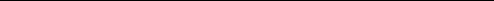 от студента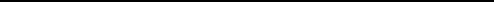 специальность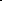 группаформа обучения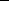 19.02.10. Технология продукции общественного питания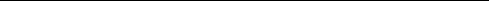 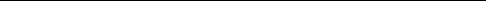 ЗАЯВЛЕНИЕПрошу Вас утвердить следующие данные выпускной квалификационной работы (ВКР):Тема:Тема работы соответствует предметной области исследования по учебному плану специальности.Руководитель ВКРфамилия, имя, отчествоУченая степень, ученоезваниеДолжность, место работыметодическими рекомендациями по выполнению ВКР ознакомлен, невыясненных вопросов не имею.Приложение 4СодержаниеВведение………………………………………………………………...................3Основная часть………………………………………………………………1.1……………………………………………………………………………………1.2……………………………………………………………………………………1.3……………………………………………………………………………………Практическая часть………………………………………………………….2.1……………………………………………………………………………………2.2……………………………………………………………………………………2.3……………………………………………………………………………………Заключение ……………………………………………………….………………..Список используемой литературы ………………………………………..............Приложения……………………………………………………………….………..Приложение 5ОТЗЫВ О выполнении выпускной квалификационной работыСтудент  ______________________________________________________________________Специальность   19.02.10.Технология общественного питания__________________________Группа _________________________________________________________________________Форма обучения _________________________________________________________________Образовательная организация __ГБПОУ МО «Воскресенский колледж»__________________Тема работы_____________________________________________________________________Утверждена приказом по колледжу___Приказ №___________Дата «      »_________       20__гРуководитель ВКР________________________________________________________________1. Общая характеристика выпускной квалификационной работы: ________________________________________________________________________________________________________________________________________________________________________________________________________________________________________________________________________________________________________________________________________________________2. Соответствие заданию по объёму и степени разработки основных разделов выпускной квалификационной работы: ________________________________________________________________________________________________________________________________________________________________________________________________________________________________________________________________________________________________________________________________3. Положительные стороны работы: ________________________________________________________________________________________________________________________________________________________________________________________________________________________________________________________________________________________________________________________________4. Недостатки в пояснительной записке и её оформление: ________________________________________________________________________________________________________________________________________________________________________________________________________________________________________________________________________________________________________________________________5. Характеристика графической (творческой) части работы: ________________________________________________________________________________________________________________________________________________________________________________________________________________________________________________________________________________________________________________________________________________________________________________________________________________6. Степень самостоятельности обучающегося при разработке вопросов темы: ________________________________________________________________________________________________________________________________________________________________Оценка работы руководителем: ________________________________________________________________________________________________________________________________________________________________Руководитель работы: ___________________________________________________________________(подпись)                    (фамилия, имя, отчество)«_____» _______________ 20 ___ г.Приложение 6РЕЦЕНЗИЯ НА ВЫПУСКНУЮ КВАЛИФИКАЦИОННУЮ РАБОТУВид работы _______Дипломная работа___________________________________________Студента _____________________________________________________________________Специальность __19.02.10 Технология продукции общественног питания_______________Образовательная организация __ГБПОУ МО «Воскресенский колледж»________________Тема работы_________________________________________________________________________________________________________________________________________________Рецензент _____________________________________________________________________Характенистика основного содеожания выпускной квалификационной  работы____________________________________________________________________________________________________________________________________________________________________________________________________________________________________________________________________________________________________________________________________________________________________________________________________________________________________________________________________________________________________________________________________________________________________________________________Недостатки работы (с указанием на конкретные разделы и страницы)_______________________________________________________________________________________________________________________________________________________________________________________________________________________________________________________________________________________________________________________________________________________________________________________________________________________________________________________________________________________________________________________________________________________________________РЕКОМЕНДУЕМАЯ ОЦЕНКА ВЫПУСКНОЙКВАЛИФИКАЦИОННОЙ РАБОТЫ                   _____________________________________Рецензент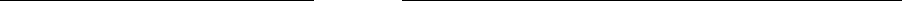 подпись	Ф.И.О.Дата	«	»	20	г.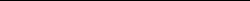 Приложение 7                                                                                                                              УТВЕРЖДАЮ                                                                                                                             _________________                            ____________________________________(Ф.И.О., дата)ТЕХНИКО-ТЕХНОЛОГИЧЕСКАЯ КАРТА №________________________________________________________________________________(наименование блюда)1.ОБЛАСТЬ ПРИМЕНЕНИЯНастоящая	технико-технологическая	карта	распространяется   на_______________________________________________________________, вырабатываемое реализуемое   в   ________________________________________________и филиалах_______________________________________________________________________________(указать наименование блюда и предприятие питания)2. РЕЦЕПТУРА3.ТЕХНОЛОГИЧЕСКИЙ ПРОЦЕССПодготовка сырья производится в соответствии с рекомендациями Сборника технологических нормативов для предприятий общественного питания и технологическими рекомендациями для импортного сырья.________________________________________________________________________________________________________________________________________________________________________________________________________________________________________________________________________________________________________________________________________________________________________________________________________________________________________________________________________________________________________________________________________________________________________________________________________________________________________________________________________________________________________________________________________________________________________________________________________________________________4.ТРЕБОВАНИЯ К ОФОРМЛЕНИЮ, РЕАЛИЗАЦИИ И ХРАНЕНИЮ________________________________________________________________________________________________________________________________________________________________________________________________________________________________________________Срок годности __________ согласно СанПиН 2.3.2.1324 - _____ ч при температуре от _____ до ____0С.5. ПОКАЗАТЕЛИ КАЧЕСТВА И БЕЗОПАСНОСТИОрганолептические показатели качества:Внешний вид:_________________________________________________________________________Текстура(консистенция):__________________________________________________________________Цвет:________________________________________________________________________Вкус и запах:____________________________________________________________________________________________________________________________________________________6. ПИЩЕВАЯ ЦЕННОСТЬБлюда __________________________________________________________на выход 100 г.Ответственный за оформление ТТК в предприятии:____________________________________Зав.производством:____________________________________________________________Приложение 8Список литературы, рекомендуемой для выполнения дипломной работыЗакон Российской Федерации «О защите прав потребителей» (по состоянию на 15 октября 2008 года).ГОСТ Р 50762 - 2007 Услуги общественного питания. Классификация предприятий общественного питания [Текст]._ Введ. 2009-01-01. - М.: Стандартинформ, 2008. - 11с.ГОСТ Р 50935- 2007 Услуги общественного питания. Требования к персоналу. [Текст]._ Введ. 2009-01-09. - М.: Стандартинформ, 2007. - 21с.ГОСТ Р 50 764- 2009 Услуги общественного питания. Общие требования [Текст]._ Введ. 2009-01-01. - М.: Стандартинформ, 2008. - 11с.ГОСТ Р 53105-2008 «Услуги общественного питания. Технологические документы на продукцию общественного питания. Общие требования к оформлению, построению и содержанию» [Текст]._ Введ. 2010-01-01. - М.: Стандартинформ, 2009. - 11с.ГОСТ Р 53106-2008 «Услуги общественного питания. Метод расчета отходов и потерь сырья и пищевых продуктов при производстве продукции общественного питания» [Текст]._ Введ. 2010-01-01. - М.: Стандартинформ, 2009. - 11с.ГОСТ Р 50647-2010 «Услуги общественного питания. Термины и определения» [Текст]._ Введ. 2012-01-01. - М.: Стандартинформ, 2011. - 12с.Гастрономическая энциклопедия Ларусс. [Текст, иллюстрации]- М.,Чернов и Ко,2012.-436 с.Долгополова С.В. Новые кулинарные технологии. [Текст] М.: ЗАО «Издательский дом «Ресторанные ведомости», 2005 - 272 с.Ковалев Н.И., Куткина М.Н., Кравцова В.А. Технология приготовления пищи. [Текст]М.: Издательский дом «Деловая литература», 2008 - 480 с.11. Кристоф	Мюллер	Лучшие	рецепты	Поля	Бокюза	[Текст,	иллюстрации]	М.:Издательство гастрономической литературы «Чернов и Ко», 2009.- 96 с.Классическая русская кулинария. [Текст] – М.: ЭКСПО, 2012.- 528 с.Рулеты, паштеты и галантины. (Хорошая кухня) [Текст, иллюстрации] – М.: Терра, 2010. – 168 с.Технология продукции общественного питания: Учебник/Мглинец А.И., Акимова Н.А., Дзюба Г.Н. и др.; Под редакцией А.И.Мглинца. [Текст] СПб.:Троицкий мост, 2010.-736 с.Сетастьян Серво. Три шоколада. Уроки кулинарии /пер. с фр. - М. : Издательство гастрономической литературы «Чернов и Ко», 2009.- 120 с.CHEF ART: коллекция лучших рецептов. Сост. И.Ю.Федотова. [Текст] М.: ЗАО «Издательский дом «Ресторанные ведомости», т.1 и 2, 2012 - 320 с.Огюст Эскафье. Кулинарный путеводитель. [Текст] - М.: «Центрполиграф», 2008 – 543с.Учебник ресторатора: проектирование, оборудование, дизайн/КостасКатсигрис, Крис Томас; (пер. с англ. Прокофьев С.В.) [Текст, иллюстрации]- М.:ООО «Издательский дом «ресторанные ведомости», 2008.-576 с.:илОбразец оформления статьи из журнала:19. ИрининаО.И., Смоленцева А.А. Оптимизация биологической ценности комбинированных рыборастительных кулинарных изделий [Текст] // Пищевая промышленность. - 2009. - № 10 — С. 66-67.Приложение 9НОРМОКОНТРОЛЬВыпускной квалификационной работы студента (ки) _________________________________ Группа ______________Специальность ___________________________________________________Тема выпускной квалификационной работы __________________________________________________________________Анализ ВКР на соответствие требованиямНормоконтроль пройден:________________ ______________________(ф.и.о.) подписьС результатами норм контроля ознакомлен:Студент ____________________ _______________(ф.и.о.) (подпись)Замечания устранены: _____________ ______________(ф.и.о.)(подпись руководителя)Дата ___________Наименование блюд по видамКоличество потребителей N(чел)Коэффициент потребления блюд каждого видаКоличество блюдкаждого вида1. Холодные блюда3001,13302. Супы3000,7210Наименование блюд по видамКоличество потребителей N(чел)Коэффициент потребления блюд каждого видаКоличество блюдкаждого вида ИтогоНаименование сырьяРасход сырья и полуфабрикатовРасход сырья и полуфабрикатовРасход сырья и полуфабрикатовРасход сырья и полуфабрикатовРасход сырья и полуфабрикатовНаименование сырьяБелки, г.Жиры, г.Углеводы,г.Брутто НеттоВода0,800,80Картофель0,300,18Лук репчатый2,00,12,40,200,18№Наименование приложенияПримечаниеп/п(исполнитель)1.Титульный лист ВКРСтудент2.Задание на ВКР Руководитель ВКР3.Заявление студента на утверждение темы ВКРСтудент4.СодержаниеСтудент5.Отзыв  руководителя  ВКРРуководитель ВКР6.Рецензия на ВКРРецензент7.Образец технико-технологической картыСтудент8.Список   литературы,   рекомендованной   длявыполнения ВКРВыпускающая  ЦМК9.НормоконтрольРуководитель ВКРПодпись студентаПодпись студентаДата:Дата:20__ г.Подпись руководителяПодпись руководителяДата:Дата:20__ г.Подпись руководителяПодпись руководителяДата:Дата:20__ г.ВКРНаименование сырья и продуктовРасход сырья и продуктов на 1 порцию, гРасход сырья и продуктов на 1 порцию, гНаименование сырья и продуктовБруттоБруттоНеттоВыходБелки, гЖиры, гУглеводы.гКалорийность, ккал№ОбъектПараметрыСоответствует +Не соответствует -1Название темыСоответствует утвержденной тематике2Размер шрифта14 кегель3Название шрифтаTimes New Roman4Междустрочный интервал1,55Абзац1,256Поля (мм)Левое -20 мм, правое – 10 мм, верхнее – 20 мм, нижнее – 20 мм7Общий объем работы50 - 60 страниц печатного текста8Объем введения2-3 страницы9Объем основной части50-60 страниц10Объем заключения2 страницы11Нумерация страницСквозная, в нижней части листа, по центру арабскими цифрами12Последовательность структурных частей работыТитульный лист, Задание на дипломную работу, Отзыв, Содержание, Введение, Основная часть, Заключение, Список литературы, Приложения.13Оформление структурных частей работыКаждая структурная часть начинается с новой страницы. Наименования приводятся без абзацного отступа прописными буквами. Расстояние между названием и текстом – одна строка. Точка в конце наименования не ставится14Структура основной частивыдержана15Количество и оформление использованной литературы20 – 30 библиографических, справочных и литературных источников, Интернет-ресурсов;Оформление соответствует требованиям16Оформление приложенийСоответствует установленным требованиям17Оформление содержанияСодержание включает в себя заголовки всех, глав, параграфов(с указанием начальных страниц), приложения18Оформление таблицРасполагаются после упоминания в тексте19Оформление рисунковРасполагаются после упоминания в тексте20СсылкиСсылки в тексте списку использованной литературы и оформлены в соответствии с требованиями